PREZENTACIJA MINI PROJEKTA KISELE KIŠE(mini projekt učenika šestih razreda)                         CILJ ISTRAŽIVANJA:- ispitivanjem uzoraka kišnice ustanoviti prisutnost štetnih plinova- ispitati posljedice kiselih kiša na biljni i životinjski svijet- razvijati istraživački duh- razvijati ekološku svijest kod učenika- promicati naviku timskog i suradničkog učenjaVRIJEME PROVOĐENJA MINI PROJEKTA:- studeni i prosinac 2014.i siječanj 2015.FAZE  ISTRAŽIVANJA:MOTIVACIJSKA FAZA- nakon obrađene nastavne jedinice onečišćenje šuma i utjecaju čovjeka  na satovima prirode željeli smo proširiti svoja znanja o ovom ekološkom problemu, te istražiti padaju li kisele kiše i u našem mjestu.INFORMATIVNA FAZA- formiranje istraživačkih skupina- podjela radnih zadataka - davanje dodatnih pojašnjenja za uspješno izvođenje projektaRADNA FAZA- istraživanje i prikupljanje informacija s interneta o KISELIM KIŠAMA- prikupljanje uzoraka kišnice- ispitivanje pH vrijednosti prikupljenih uzoraka kišnice u učionici kemije - izvođenje pokusa : „Proizvedimo kiselu kišu u učionici“- fotografiranje svakog koraka radne faze i bilježenje rezultataKONSTRUKCIJSKA FAZA- sistematizacija obrađenih podataka i priprema za prezntacijuPREZENTACIJSKA FAZA- izrada referata, plakata i prezentacijaEVAULACIJSKA FAZA- rad na mini projektu  je uspio jer smo postigli i ostvarili kod učenika odgojne obrazovne i socijalizirajuće ciljeve.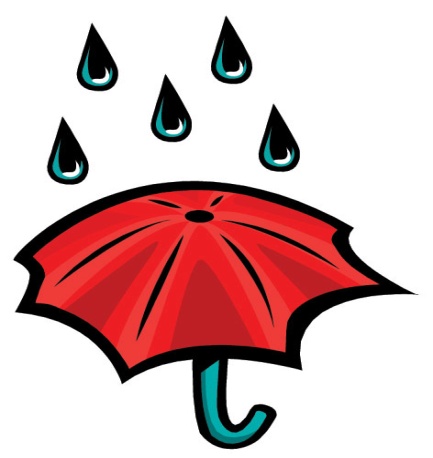 